10.11. 20.    Группа 36 – математика.Тема: Интеграл.Задание.1. Переписать в тетрадь справочный материал, алгоритм вычисления интеграла и образцы (ОК - 2   Т6)2. Сделать по образцам самостоятельную работу.Желаю успехов.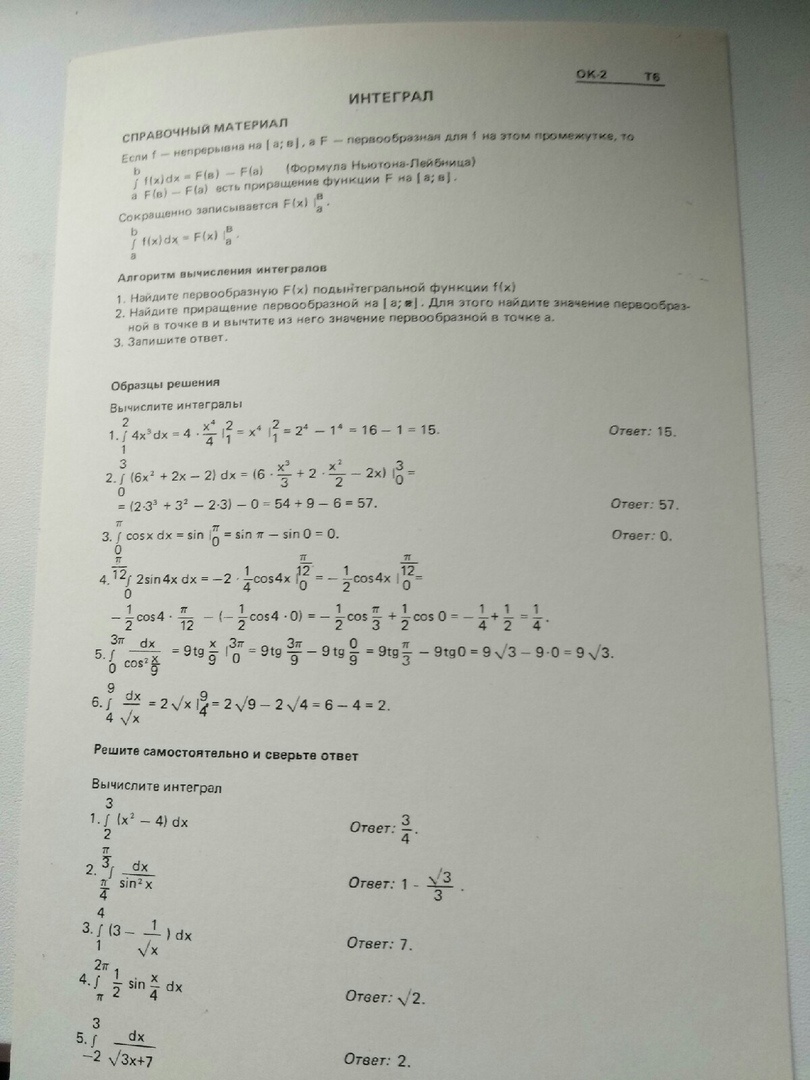 